Name ______________________________ Date ______________________A Soldier’s 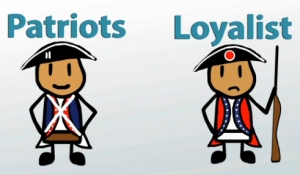 LifeDirections: Use pages 6-7 to answer the questions.1. Define a patriot: _____________________________________________________________________________________________________________2. What could loyalists do? _______________________________________________________________________________________________________3. At what age could boys join the army?	a. 10		b. 13		c. 11		d. 144. Who did Native Americans side with? Why? _______________________________________________________________________________________________________________________________________________________5. What were four things that women did during the war? (Circle all that they did.)	fought in battle		cooked		nursed the sick	made clothes 		made weapons	did laundry	6. What is Mary Hays, or Molly, known for? ___________________________________________________________________________________________7. What did some women do, like Deborah Sampson, do to be a part of the war?______________________________________________________________8. Describe the living conditions of a soldier. (Look at the bottom of page 7…”Both British…”)____________________________________________________________________________________________________________________________9. How does reading about the living conditions of a soldier make you feel?____________________________________________________________________________________________________________________________10. What is the main idea of this section? In other words, what is it mainly about?____________________________________________________________________________________________________________________________